Муниципальное дошкольное образовательное учреждение«детский сад «Сказка» города Николаевска»Николаевского муниципального района Волгоградской области(«МДОУ «Сказка» г. Николаевска)                                           Утверждено                          Заведующий МДОУ «Сказка»                 Т.В. МеденцоваСообщение на тему: «Использование технологий проектной деятельности в работе с детьми младшего школьного возраста»(в рамках педагогического совета по теме: «Использование современных инновационных технологий в образовательном процессе ДОУ»).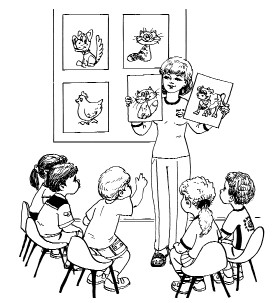 Подготовила:Воспитатель первой младшей группы Коноваленко А.В.30.11.2022г.В современной педагогике интенсивно отстаивается взгляд на ребенка, как на "саморазвивающуюся систему", при этом усилия взрослых должны быть направлены на создание условий для саморазвития детей. Большинство педагогов осознают необходимость развития каждого ребенка как самоценной личности. Однако специалисты затрудняются в определении факторов, влияющих на успешность продвижения ребенка в образовательном процессе. Уникальным средством обеспечения сотрудничества, сотворчества детей и взрослых, способом реализации личностно-ориентированного подхода к образованию является технология проектирования.
     Метод проектов в работе с дошкольниками сегодня – это оптимальный, инновационный и перспективный метод, который должен занять свое достойное место в системе дошкольного образования.
     Что же это такое проект? Проект – в переводе с греческого – это путь исследования, т. е. специально организованный взрослым и самостоятельно выполняемый детьми комплекс действий, завершающийся созданием творческих работ.
     Метод проектов – система обучения, при которой дети приобретают знания в процессе планирования и выполнения постоянно усложняющихся практических заданий – проектов. Метод проектов всегда предполагает решение воспитанниками какой-то проблемы.
     Метод проектов широко используете в сфере дошкольного образования, он позволяет значительно повысить самостоятельную активность детей, развить творческое мышление, умение детей самостоятельно, разными способами находить информацию об интересующем предмете или явлении и использовать эти знания для создания новых объектов действительности. А так же делает образовательную систему МДОУ открытой для активного участия родителей.
     В современной жизни к ребенку поступает много разнообразной информации отовсюду! Задача педагогов – помочь ребенку научиться находить и извлекать необходимую информацию, усваивать ее в виде новых знаний.Цель данной технологии – развитие свободной творческой личности ребенка.Что же такое проект для самого ребенка?
- раскрытие творческого потенциала;
- умение работать в группе;
- умение направлять деятельность на решение интересной проблемы, сформулированной самими детьми;
- умение презентовать свою работу.Стержнем технологии проектной деятельности является самостоятельная деятельность детей – исследовательская, познавательная, продуктивная, в процессе которой ребенок познает окружающий мир и воплощает новые знания в реальные продукты. При этом проектом является любая деятельность, выполненная от всего сердца, с высокой степенью самостоятельности группой детей, объединенных в данный момент общим интересом. Использование этой технологии, не только подготавливает ребенка к жизни в будущем, но и помогает организовать жизнь в настоящем.В практике современных дошкольных учреждений следующая классификация проектов:По составу участников: индивидуальный, подгрупповой, семейный, парный, групповой.По содержанию: монопроекты (одна образовательная область), интегративные (две и более образовательные области).      По продолжительности: краткосрочные (1-4 недели), среднесрочные (до 1 месяца), долгосрочные (полугодие, учебный год).По доминирующему виду проектной деятельности: информационные, исследовательские, творческие, практико-ориентированныеПри организации проекта важно учитывать доминирующий вид деятельности детей, так, как и они нуждаются в постоянном внимании со стороны взрослых на каждом этапе реализации. Особенностью использования метода проектов в дошкольной практике является то, что взрослым необходимо "наводить" ребёнка, помогать обнаруживать проблему или даже провоцировать её возникновение, вызвать к ней интерес и "втягивать" детей в совместный проект. Но при этом важно не переусердствовать с опекой, дать возможность детям самим изучать, отрабатывать нужные материалы. В практике ДОУ используются следующие типы проектов (по Л. В. Киселёвой).Исследовательско-творческий – дети экспериментируют, а затем оформляют результаты в виде газет, драматизации, детского дизайна. Этот тип проектов применяется в работе с детьми старших групп.Ролево-игровой – используются элементы творческих игр, когда дети входят в образ персонажей сказки и решают по-своему поставленные проблемы. Применяется во второй младшей группе.Информационно-практико-ориентированный – дети собирают информацию и реализуют ее, ориентируясь на социальные интересы (оформление и дизайн группы, витражи и др.) Применяется в средней группе.Творческий – оформление результата работы в виде детского праздника, детского дизайна и т. п. Этот тип проекта подходит для детей второй младшей группы.В воспитательно-образовательном процессе ДОУ проектная деятельность носит характер сотрудничества, в котором принимают участие дети и педагоги, вовлекаются родители. Родители становятся непосредственными участниками образовательного процесса. Они обогащают свой педагогический опыт, испытывая чувство сопричастности и удовлетворения от своих успехов и успехов ребёнка.Метод проектов – можно представить, как, способ организации педагогического процесса, основанными на взаимодействии педагога и воспитанника, способ взаимодействия с окружающей средой, поэтапная практическая деятельность по достижению поставленной цели.В основе проектирования лежит концептуальная идея доверия к природе ребенка, опора на его поисковое поведение – это напряжение мысли, фантазия, творчество в условиях неопределенности.Технология проектирования требует от педагога терпения любви к ребенку, веры в его возможности. Проектирование требует индивидуальных оригинальных решений, и в тоже время коллективного творчества. За счет работы в режиме группового творчества интенсивно развиваются способности к рефлексии, выбору адекватных решений, умению выстроить из частей целое. Т. е. проектирование является одним из средств интеллектуального социального творческого саморазвития всех субъектов образования.Обобщив исторический опыт разработки метода проектов, можно выделить основные этапы:
1. Постановка проблемы
2. Выдвижение гипотез – путей решения проблемы
3. Планирование деятельности по реализации проекта
4. Сбор информации
5. Структурирование информации
6. Изготовление продукта
7. Выбор формы презентации
8. Подготовка презентации
9. Презентация
10. Самоанализ и самооценкаРабота над проектом включает деятельность педагога и детей. Она распределяется следующим образом по этапам проекта:I этап. Деятельность педагога:
1. Формулирует проблему (цель). (При постановке цели определяется и продукт проекта).
2. Вводит в игровую (сюжетную) ситуацию.
3. Формулирует задачу.
     Деятельность детей:
1. Вхождение в проблему.
2. Вживание в игровую ситуацию.
3. Принятие задачи.
4. Дополнение задач проекта.II этап.
      Деятельность педагога:
1. Помогает в решении задачи.
2. Помогает спланировать деятельность.
3. Организует деятельность.
      Деятельность детей:
1. Объединение детей в рабочие группы.
2. Распределение амплуа.III этап.
      Деятельность педагога:
1. Практическая помощь (по необходимости).
2. Направляет и контролирует осуществление проекта.
      Деятельность детей:
1. Формирование специфических знаний, умений, навыков.IV этап.
      Деятельность педагога:
1. Подготовка к презентации. Презентация.
      Деятельность детей:
1. Продукт деятельности готовят к презентации.
2. Представляют (зрителям или экспертам) продукт.Основной целью проектного метода в дошкольных учреждениях является развитие свободной творческой личности ребенка, которое определяется задачами развития и задачами исследовательской деятельности детей.Задачи развития: 
- обеспечение психологического благополучия и здоровья детей;
- развитие познавательных способностей;
- развитие творческого воображения;
- развитие творческого мышления;
- развитие коммуникативных навыков.Задачи исследовательской деятельности специфичны для каждого возраста.В младшем дошкольном возрасте:
- вхождение детей в проблемную игровую ситуацию (ведущая роль педагога);
- активизация желания искать пути разрешения проблемной ситуации (вместе с педагогом);
- формирование начальных предпосылок исследовательской деятельности (практические опыты).В старшем дошкольном возрасте: 
- формирование предпосылок поисковой деятельности, интеллектуальной инициативы; 
- развитие умения определять возможные методы решения проблемы с помощью взрослого, а затем и самостоятельно; 
- формирование умения применять данные методы, способствующие решению поставленной задачи, с использованием различных вариантов; 
- развитие желания пользоваться специальной терминологией, ведение конструктивной беседы в процессе совместной исследовательской деятельности.Проектная деятельность дошкольника развивается поэтапно. До 5 лет ребенок развивается на подражательно-исполнительском уровне. Отсутствие необходимого жизненного опыта не позволяет ему в полной мере проявлять самостоятельность в выборе проблемы и способов ее решения. Поэтому активная роль принадлежит взрослому. Внимательное отношение к потребностям детей, к их интересам помогает достаточно легко определить проблему «заказываемую» детьми. Таким образом, ребенок среднего возраста выступает в качестве заказчика проекта, а его осуществление происходит на подражательно исполнительском уровне. К концу пятого года жизни дети накапливают определенный социальный опят, позволяющий им перейти на новый, развивающий уровень проектирования. В этом возрасте продолжает развиваться самостоятельность. Ребенок способен сдерживать свои импульсивные побуждения, терпеливо выслушивать педагога и сверстников. Перестраиваются отношения со взрослыми: дошкольники реже обращаются к ним с просьбами, активнее организуют совместную деятельность со сверстниками, у них развивается самоконтроль, самооценка. Они принимают проблемы, ставят цель, способы выбрать необходимые средства для достижения намеченного результата.На третьем творческом этапе развития проектной деятельности у детей наблюдается высокий уровень интереса, обусловленного познавательным и личностным развитием. К концу 6-го и 7-го года жизни формируются все стороны личности ребенка: нравственная, интеллектуальная, эмоционально-волевая, действенно-практическая. Роль взрослого на этом этапе – развитие и поддержка творческой активности детей, создание условий, позволяющих им самостоятельно определить цели и содержание предстоящей деятельности, выбрать способы работы над проектом и организовать ее. Для проектирования необходима соответствующая организация предметно-познавательного пространства группы.Дидактический смысл проектной деятельности заключается в том, что он помогает связать обучение с жизнью, формирует навыки исследовательской деятельности, развивает познавательную активность, самостоятельность, творчество, умение планировать, работать в коллективе. Такие качества способствуют успешному обучению детей в школе. Но самые главные участники проектной деятельности – это наши воспитанники, на развитие которых направлены все наши усилия. Кем станут наши дети, когда вырастут, - покажет время. Для нас главное – обеспечить каждому ребенку максимальные условия для развития его способностей, самостоятельности и творчества.Какое же значение имеет использование проектного метода в дошкольном образовательном учреждении:- Метод проектов как один из методов интегрированного обучения дошкольников, основывается на интересах детей. Метод предполагает самостоятельную активность воспитанников детского сада. Только действуя самостоятельно, дети учатся разными способами находить информацию об интересующем их предмете или явлении и использовать эти знания для создания новых объектов деятельности. Такое понимание сущности метода проектов способствует формированию самостоятельности, глубоко мотивированной, целесообразной познавательной деятельности у детей дошкольного возраста.- Использование метода проектов в работе с дошкольниками способствует повышению самооценки ребенка. Участвуя в проекте, ребенок ощущает себя значимым в группе сверстников, видит свой вклад в общее дело, радуется своим успехам. Метод проекта способствует развитию благоприятных межличностных отношений в группе детей.- Происходит смена стиля общения взрослого с ребенком.- Родители становятся активными участниками образовательного процесса. Взаимодействие с семьей позволит добиться наибольших результатов в работе с дошкольниками.
         Итак, использование метода проекта в образовательном процессе ДОУ помогает научиться работать в единой команде педагогам и воспитанникам, вырабатывается собственный алгоритм действий для достижения поставленной цели, педагоги свободны в выборе способов и видов деятельности.А самое главное, каждый ребёнок сможет проявить себя, почувствовать себя нужным, а значит, появится уверенность в себе.